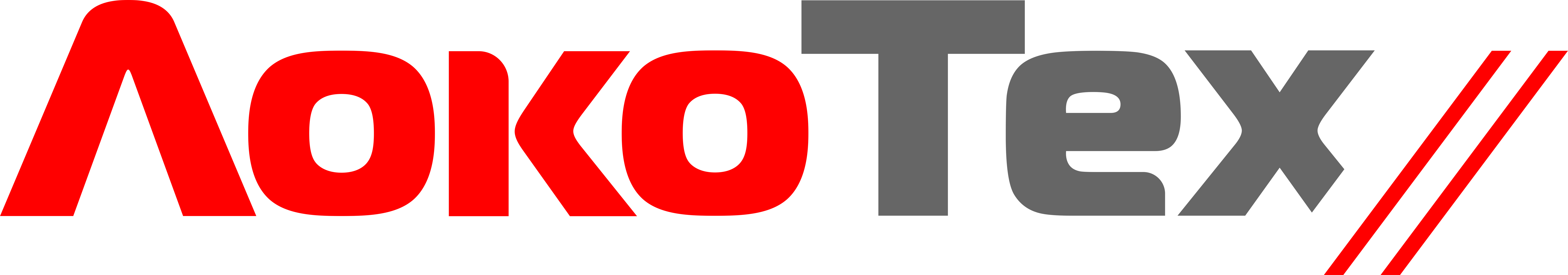 Пресс-релиз7 октября 2020 годСервисное локомотивное депо Карасук открыло двери в рамках «Недели без турникетов» Сервисное локомотивное депо Карасук (входит в ГК «ЛокоТех») традиционно приняло активное участие во Всероссийской профориентационной акции «Неделя без турникетов». В конце сентября при соблюдении всех мер безопасности предприятие посетили студенты ГАОУ НПО НСО "Профессиональный лицей № 37"  города Карасук.   Студенты побывали в производственных цехах депо, узнали об истории и перспективах развития предприятия, познакомились с рабочими профессиями и корпоративной культурой компании “ЛокоТех”.Возможность побывать на производственном предприятии представилась учащимся учебного заведения в рамках акции “Недели без турникетов”. Целью мероприятия стало проведение профориентации в выборе будущей профессии, привлечение на производство молодых специалистов, знакомство с возможностями и перспективами, которые открываются перед работниками крупных промышленных предприятий страны, а также выстраивание сотрудничества с профильными учебными заведениями. В первую очередь, акция направлена на информирование о деятельности ведущих предприятий России, популяризации рабочих профессий, а также знакомство старшеклассников, учащихся техникумов и колледжей, студентов профильных ВУЗов и СУЗов с работой предприятий. Для учащихся лицея №37 коллектив депо Карасук подготовил экскурсию при соблюдении всех мер безопасности. Работники сервисного локомотивного депо продемонстрировали студентам узлы и детали локомотива, провели по основным участкам производства, познакомили с оборудованием и технологическими процессами. По словам участников «Недели без турникетов», их впечатлили масштабы депо и работа ремонтного персонала. Всем участникам было интересно наблюдать за деятельностью слесарей тягового подвижного состава, токарей, фрезеровщиков, бригадиров и мастеров. В конце экскурсии студентам вручили памятные подарки.                «ЛокоТех» активно работает со студентами и выпускниками. На предприятиях действуют различные образовательные программы, разработана система наставничества и стажировок. На заводах и филиалах созданы молодежные объединения, члены которых организуют образовательные и корпоративные мероприятия, проводят акции и субботники. Ежегодно наиболее активные молодые специалисты принимают участие в Слете молодежи. ООО "ЛокоТех" управляет активами, обеспечивающими обслуживание, ремонт, модернизацию и передачу в лизинг локомотивов, производство узлов и деталей для предприятий железнодорожного машиностроения.В периметр группы управляемых активов входят ООО "ЛокоТех-Сервис", АО "Желдорреммаш", ООО "ЛокоТех-Лизинг", ООО "Торговый дом ЛокоТех", ООО "ЛокоТех-Промсервис" и другие. Группа компаний «ЛокоТех» имеет более 250 производственных площадок по всей территории страны.Дополнительная информация:Пресс-служба филиала «Восточно-Сибирский»ООО «ЛокоТех-Сервис»:E-mail: AkchurinaRKh@locotech.ruТелефон: +7 (950) 125 26 77